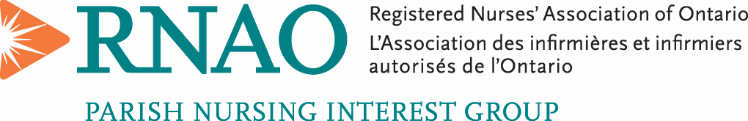 POSITIONS, ELECTIONS, AND NOMINATIONS, PNIG AGM 2018New Executive Structure and Guidelines to be transitioned in 2018New Structure: President/Chair President/Chair-electCommunications ENOMembership ENOPolicy and Political Action ENO Social Media ENOStudent (undergraduate nursing) ENO Finance ENOElections:Held between June1 and Aug 1 (beginning 2019) Thirty days’ notice given to members before the deadline of nominationsOdd numbered years shall elect president/chair, communications, finance, and membership ENOEven numbered years elect social media, policy and political action, and student ENO, RNAO staff will assist with communications and online voting toolsNominations must be voted on by the membership. A quorum for the transaction of business meetings shall be lesser of 300 members or 1% of all members, and present in person, by proxy, by electronic means or by telephonic means.In event of a vacancy as a result of a resignation from the executive, the IG may appoint a member to fill the remaining portion of the term.Term limits, executives who held a positon for more than two terms (four years) are not eligible for re-election for the same position.Terms of Office:Members of the executive shall each be elected for a two year term of office.Members of the executive may be elected to a maximum number of two consecutive terms, the member will not stand for nomination for the same executive position for one complete term. The students term of office is subject to the individuals holding an undergraduate membership with RNAOPNIG 2018 AGM ElectionsPresident/Chair– Anne Marie Mohler President-elect/Chair-elect – vacant, nominations neededPast-President – Jeanne LambertFinance Executive Network Officer (formerly Secretary Treasurer) – Ola BabalolaCommunications Executive Network Officer – Gloria Wiebe Policy and Political Action Executive Network Officer – Lynda Tarasiuk/Anne Marie MohlerMembership Executive Network Officer – nominated, Ardys BrennemanSocial Media Executive Network Officer (new position) - nominated, Jo-Dee BrownStudent Executive Network Officer (undergraduate) new position - nominations neededConsultation Representative and Alternate (RNAO AGM 2019) – nominations needed Regional Representative/ Members at Large (officially not part of the executive structure, but we can make the decision to continue)Region 1 – Jo-Dee BrownRegion 2 – Nominations neededRegion 3 – Mary Lou DeTinaRegion 4 – Ardys BrennemanRegion 5 – vacantRegion 6 – vacantRegion 7 – May Tao Region 8 – Mary Lynch/Ola BabalolaRegion 9 – vacantRegion 10 – vacantRegion 11 – Dot KleinCAPNM Rep – vacant